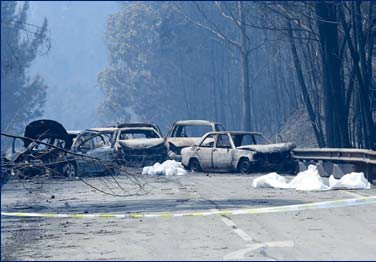 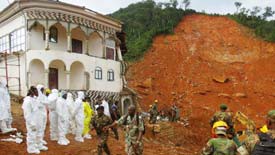 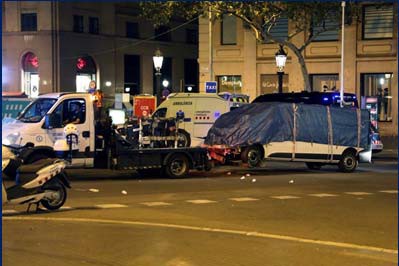 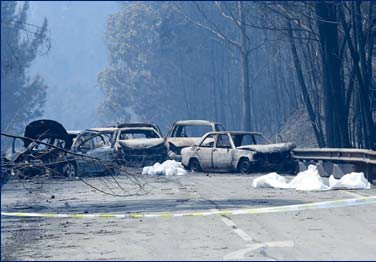 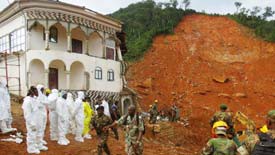 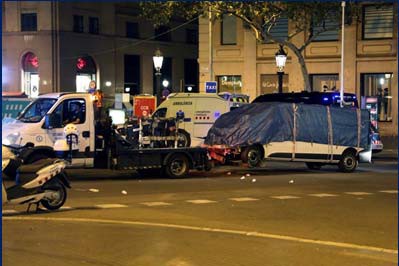 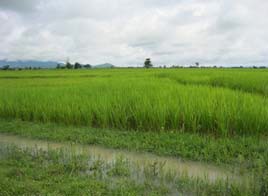 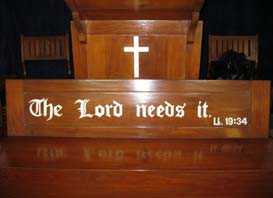 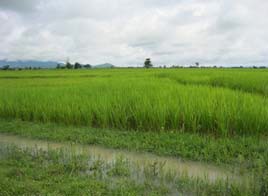 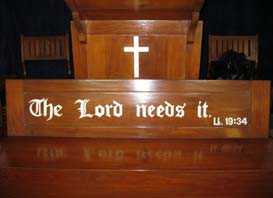 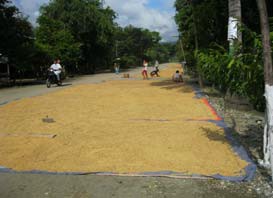 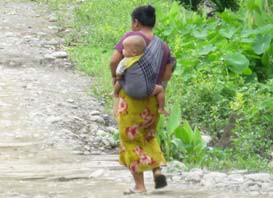 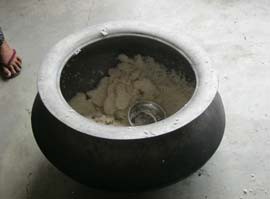 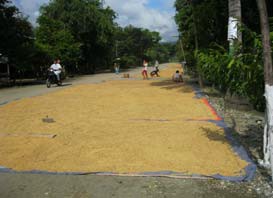 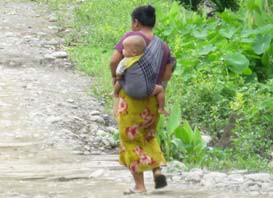 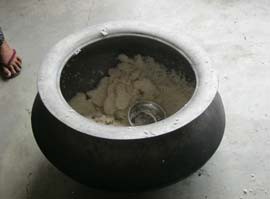 1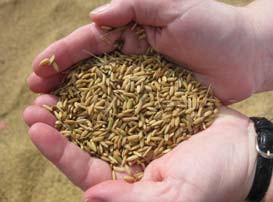 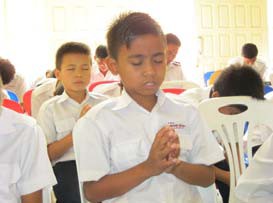 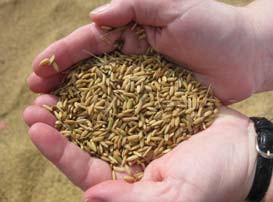 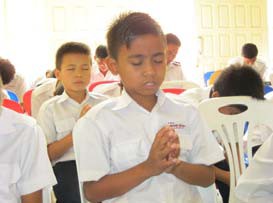 